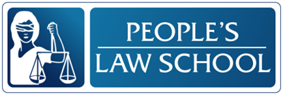 Driving in BC
Lesson: Safe DrivingCLB 7-8 Instructional Package 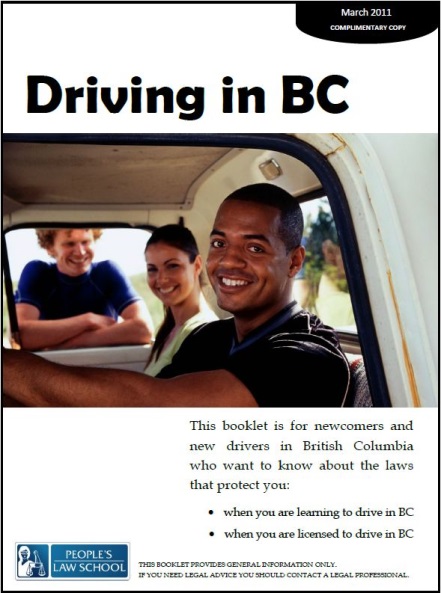 CLB OutcomesContent OutcomesIdentify the rules and penalties associated with safe driving, including impaired driving, seat belts, child car seats, cell phones and pedestriansIdentify where to get more information about safe drivingResourcesPeople’s Law School (PLS) Driving in BC wikibook or Driving in BC booklet (hard copy, dated  March 2011)PLS worksheets “Driving in BC: Safe Driving”Video, “Is it your turn to be a designated driver?” http://www.youtube.com/watch?v=wHoYR5HoxOU#at=20Video, “Counter attack: holiday ad,” http://www.youtube.com/watch?v=oKDq__F5xiUComputer Lab (optional)External Resources and ReferralsFor more information on safe driving, visit www.icbc.com.Invite a driving school instructor to speak to the class about safe drivingVisit an ICBC driver licensing centre near you; students can pick up a copy of ICBC’s Learn to Drive Smart bookletAssessment Plan and ToolsSelf-assessment checklistSample Lesson PlansGet Ready!Discuss your level of experience and familiarity with driving in your country of origin and in BC. Use these prompts.Experience as a driverExperience as a passengerExperience as a pedestrianSafe and unsafe areas in your communityGet Ready!Look at the words below. What do you know about safe driving in BC?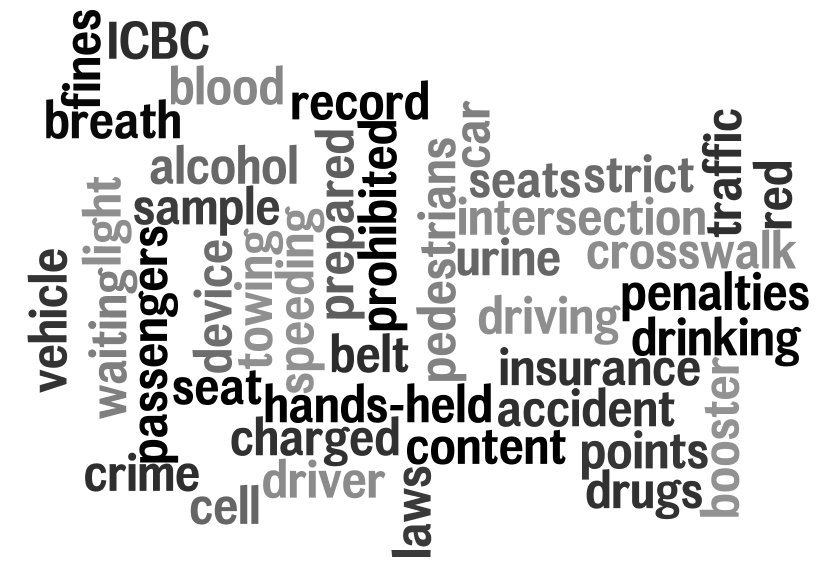 Predict!Copy and cut these into strips. Get your students to categorize them into rules, penalties and recommendations, and then to rank them according to the severity of the infraction or penalty. NOTE: In the table below, the rules and penalties do not necessarily correspond.Read!Students can confirm their predictions by scanning for information in the Drinking and Driving, Seat Belts and Child Car Seats, Traffic Tickets, Cell Phones and Pedestrians sections in the Driving in BC wikibook, or the Driving in BC booklet, p. 8-9.Say it! First, mark the syllables and word stress on the words below. Next, practice saying these words with the correct word stress. If you are not sure what these words mean, guess, ask a friend, look in a dictionary or ask your teacher.intersections			in’	ter	sec	tionsprohibitedinsurancereputablepedestrianselectronicdeviceimpairedpenaltypenalizedesignatedTalk about it! How does road safety in BC compare to road safety in your country of origin? Is there any difference in people’s attitude towards safety?Are the laws tougher here or there? Penalties? Enforcement?Does the government use the media to educate people about safe driving?In what ways can we change people’s behavior? What do you think is the most effective way to change behavior? (E.g. education, incentive, punishment) Why?Find out More!Use a computer at school or at home to research a safe driving topic of your choice. (Hint: remember the ICBC website is www.icbc.com). Share your information with your classmates.SpeedingDistracted drivingSeat belts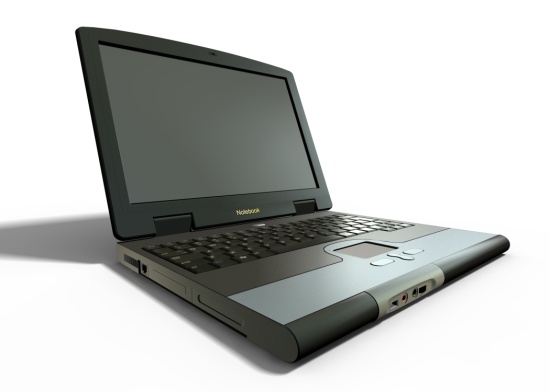 Child car seats and boostersMotorcycle ridersWinter drivingBeing safe as a pedestrianCyclistsView and Compare!Over the years, ICBC has worked hard to educate BC drivers about safe driving. One method is the educational video, which usually appears as a television ad. Watch two of these ads at “Is it your turn to be a designated driver?” http://www.youtube.com/watch?v=wHoYR5HoxOU#at=20“Counter attack: holiday ad,” http://www.youtube.com/watch?v=oKDq__F5xiUCompare the videos on the following criteria:Convince Us!What did you learn? Fill this out on your own.What else did you learn today? What other questions do you have about safe driving in BC? Say it! ANSWER KEYintersections			in’	ter	sec	tionsprohibited			pro	hi’  bi    tedinsurance			in sur’ancereputable			re’puta blepedestrians			pede’strianelectronic			e  lectron’  icdevice				de  vice’impaired				impaired’penalty				pe’ nal  typenalize				pe’  nalizedesignated			des’ ignatedCLB 8-III: Getting Things DoneUnderstand communication intended to influence or persuade (such as extended warnings, threats, suggestions, recommendations and proposed solutions) in situations related to personal decisions or to work-related issues in own field.CLB 7-III: Getting Things DoneGive extended warnings, suggestions, recommendations or advice.CLB 7-III: Getting Things DoneGet information from moderately complex business/ service texts containing assessments, evaluations and advice.TimeSample Tasks Expected Outcome Resources15’Warm upIn pairs or small groups, students discuss their experience of drivingIn pairs or small groups, students discuss their knowledge of safe driving in BCGo over vocabulary, if neededAssess level of knowledge of/ interest in safe driving in BCGenerate interestActivate prior knowledgePLS Worksheet: 
Get Ready!15’Predict and ReadCopy and cut strips Students put the strips in categories: 
rules, penalties and recommendationsStudents rank cards according to severity and by predicting which infraction will garner which penaltyStudents confirm their predictions by reading the Drinking and Driving, Seat Belts and Child Car Seats, Traffic Tickets, Cell Phones and Pedestrians sections in the Driving in BC wikibook, or the Driving in BC booklet, p. 8-9Go over any new vocabulary, 
encourage students to apply word attack strategies firstIdentify the rules and penalties associated with safe driving in BCIdentify other recommendations for safe drivingPLS Worksheet: Predict!Driving in BC wikibook or Driving in BC booklet10’Pronunciation: Word StressStudents break words into syllables and mark stressDrill pronunciationPronounce multi-syllabic words with correct word stressPLS Worksheet:
Say it!15’DiscussionIn small groups, students compare safe driving in a cross-cultural contextThink criticallyRelate information to their own livesPLS Worksheet:
Talk about it! TimeSample Tasks Expected Outcome Resources20’Research Individually or in pairs, students search for more information about one safe driving topicStudents take notes of key informationStudents share the information with their classmatesGet information from moderately complex business/ service texts containing assessments, evaluations and advicePLS Worksheet: Find out More!Computer lab25’View ICBC safe driving videosStudents view the two videosStudents compare the videos on a variety of criteria by filling in the tableIn small groups, students compare their answers and discussFacilitate a whole class discussion of the two videos, focusing on the language and techniques used to persuade and influenceUnderstand communication intended to influence or persuade (such as extended warnings, threats, suggestions, recommendations and proposed solutions) PLS Worksheet: 
View and Compare!Video: “Is it your turn to be a designated driver?” Video: “Counter attack: holiday ad” 30’Use persuasive devicesIn pairs or small groups, students prepare a public service announcement (PSA) on a safe driving using language and techniques to influence and persuadeStudents edit and practice their PSAStudents present their PSA to the classGet more information about getting a BC driver’s licensePLS Worksheet: Convince Us!10’Self-AssessmentAllow students to fill out self-assessment form independentlySelf-assessmentPLS Worksheet:What did You learn?RULESPENALTIESRECOMMENDATIONSWear a seat beltPay a fineKeep children in the back seatObey speed limitsGet driver penalty pointsLook both ways at intersectionsDo not drive while impairedLose your licenseHave a designated driverUse a car seat for children under 9 kgPay to get your license backBe prepared to stop at all intersectionsObey traffic lightsPay more for car insuranceDrive with your headlights on Do not use a hand-held electronic deviceBe prohibited from driving for a year or moreFocus on driving, not on your phoneStop for pedestrians at all intersections and crosswalksHave your car towedTake driving lessons from a reputable driving school.CriteriaVideo 1: Designated DriverVideo 2: Counter AttackAudience: Who is this message aimed at? Age? Lifestyle? Family status?Techniques: Does this add use fear? facts? humour? shock value?Focus: Does this ad focus on education, punishment, or incentive?Effectiveness: Which ad do you think is more effective? Why?Other: Do you have any other observations or comments about these videos?Yes, I can do this on my own.I need to review this.I can’t do this yet.I can identify some of the rules and penalties associated with safe driving in BC.I know where to get more information about safe driving.I can get information from this kind of informational text.I can give warnings, suggestions, recommendations or advice.I can recognize communication intended to influence or persuade.